SITE REPORT #2BBased on your observations at the Brooklyn Museum, develop a complex research question about the relationship between 1 piece of art that you viewed and a social or political issue.Remember, your research question should be specific and researchable. STUDENT NAME: Danielle Ali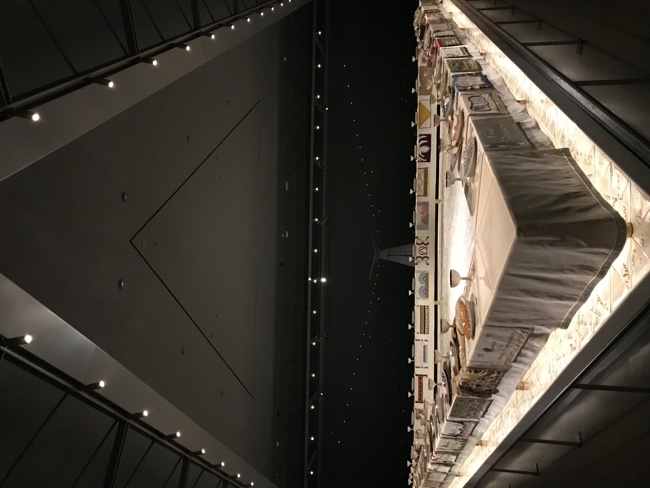 Research Question: Since Judy Chicago was briefly inspired by The Last Supper of Jesus and the Twelve Apostles to create The Dinner Party, what connections and similarities can be concluded, how does it relate to feminism? Find 2 sources. *For this report, one of your sources MUST be an academic journal article. Your other source can be a news article, internet source, or book.1 source should have to do with the artwork, artist, artistic style, or some element of the work you chose. For example, if you were interested in learning more about realistic photography depicting women engaged in domestic activities, you might search for sources about “domestic imagery AND photography” or “realistic photography” rather than sources about the specific artist.1 source should be about the social / political issue that is articulated in your research question. This source may or may not have to do with art.Write an MLA citation for each source:Source 1: Caldwell, Susan Havens. “Experiencing ‘The Dinner Party.’” Woman's Art Journal, vol. 1, no. 2, 1980, pp. 35–37. JSTOR, JSTOR, www.jstor.org/stable/1358082.Source 2 (A): Hijazi, Jennifer. “The Epic, 40-Year-Old Feminist Art Piece That We're Still Learning from Today.” PBS, Public Broadcasting Service, 20 Mar. 2018, www.pbs.org/newshour/arts/the-epic-40-year-old-feminist-art-piece-that-were-still-learning-from-today.Source 2 (B): Levin, Gail. "Censorship, politics and sexual imagery in the work of Jewish-American feminist artists." Nashim: A Journal of Jewish Women's Studies and Gender Issues, no. 14, 2007, p. 63+. Literature Resource Center, http://link.galegroup.com.citytech.ezproxy.cuny.edu/apps/doc/A172636535/LitRC?u=cuny_nytc&sid=LitRC&xid=28ac438f.Describe the process you used to find these sources including any keywords and the specific search engine or tool you used to search.I used the city tech library website to find peer reviewed journals for source 1, I typed in the keywords, Judy Chicago, The Dinner Party, Judy Chicago The Last Supper. I then used Google to find a more defined article using these keywords in the search engine, Judy Chicago and feminist political issues, or source 2(A) source 2(B).In a sentence or 2, describe the main point of each source. Then consider: how do these sources address all or part of your research question? Source 1:  Judy Chicago explains that women never had a ‘Last Supper’ but have had dinner parties. Also, at actual dinner parties, historically women have served and cooked but then disappeared from the picture. Source 2 (A): The author states that 40 years later, the art world still struggles with gender disparity, which is very similar to the issues occurring in today’s world.Source 2 (B) : In regards to similarity of The Last Supper and The Dinner Party, Levin states that The Dinner Party “echoes the theme of the Passover seder—liberation—but it represents the emancipation of women rather than of the Jews.”Describe ways the two sources you chose are similar and different. Would it be difficult to integrate these two sources into a single writing assignment? Why or why not?All of my sources address the connection of feminism and The Dinner Party, also each source mentions context of the inspiration of The Last Supper and the similarities they share Also how it relates to feminism. The sources weren’t very different in terms of themes and main points, certain information discussed weren’t mentioned in other sources. It would not be difficult to integrate these three sources because it discusses the common connection between The Dinner Party and The Last Supper and how it related to feminism.   What other sources or further information would you need to answer your question? Where would you look for that information?I would need information about the idea of feminism in The Last Supper, also more connections between The Dinner Party and The Last Supper. I would continue to look on google and the City Tech library’s website.